Мы уже не малыши!              Переход ребят из начальной школы в основную – всегда событие важное и запоминающееся. Поэтому в нашей школе существует замечательная традиция: в пятиклассники учеников посвящают самые старшие в школе – одиинадцатиклассники и десятиклассники. 	Этот учебный год не стал исключением.	26 сентября 2019 года в спортзал  были приглашены Чихалова Анна Борисовна и её пятиклассники для торжественного посвящения.     Старшеклассники устроили для ребят самые настоящие испытания среди которых была даже возможность  почувствовать себя настоящим завучем: разобраться с расписанием уроков. Так в новом расписании появились новые предметы: «Буквоглотание» (литература), «Ничегонепонимание» (английский язык), «Вверх-вниз» (физкультура) и другие.       Пятиклассники узнали множество интереснейших фактов, поиграли в «Угадай мелодию», спели старые добрые песни, и, конечно, произнесли клятву пятиклассника. А изюминкой праздника стало то, что каждый получил орден пятиклассника, выполненный из атласной ленты руками классного руководителя 10-11 классов, Брылиной Верой Васильевной.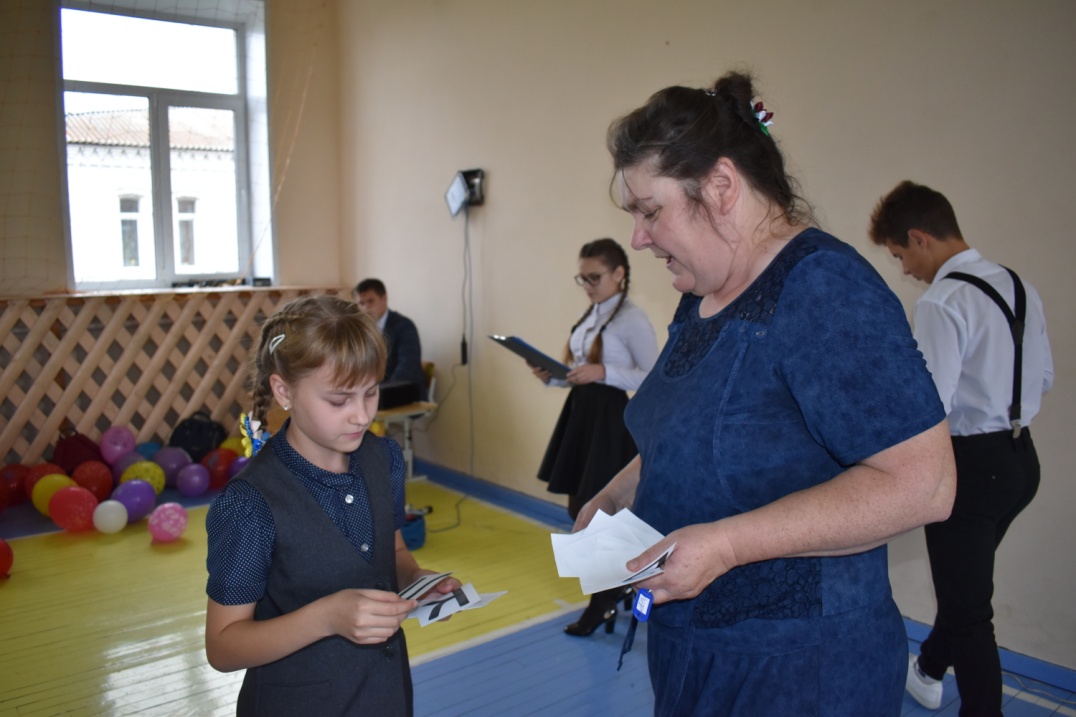 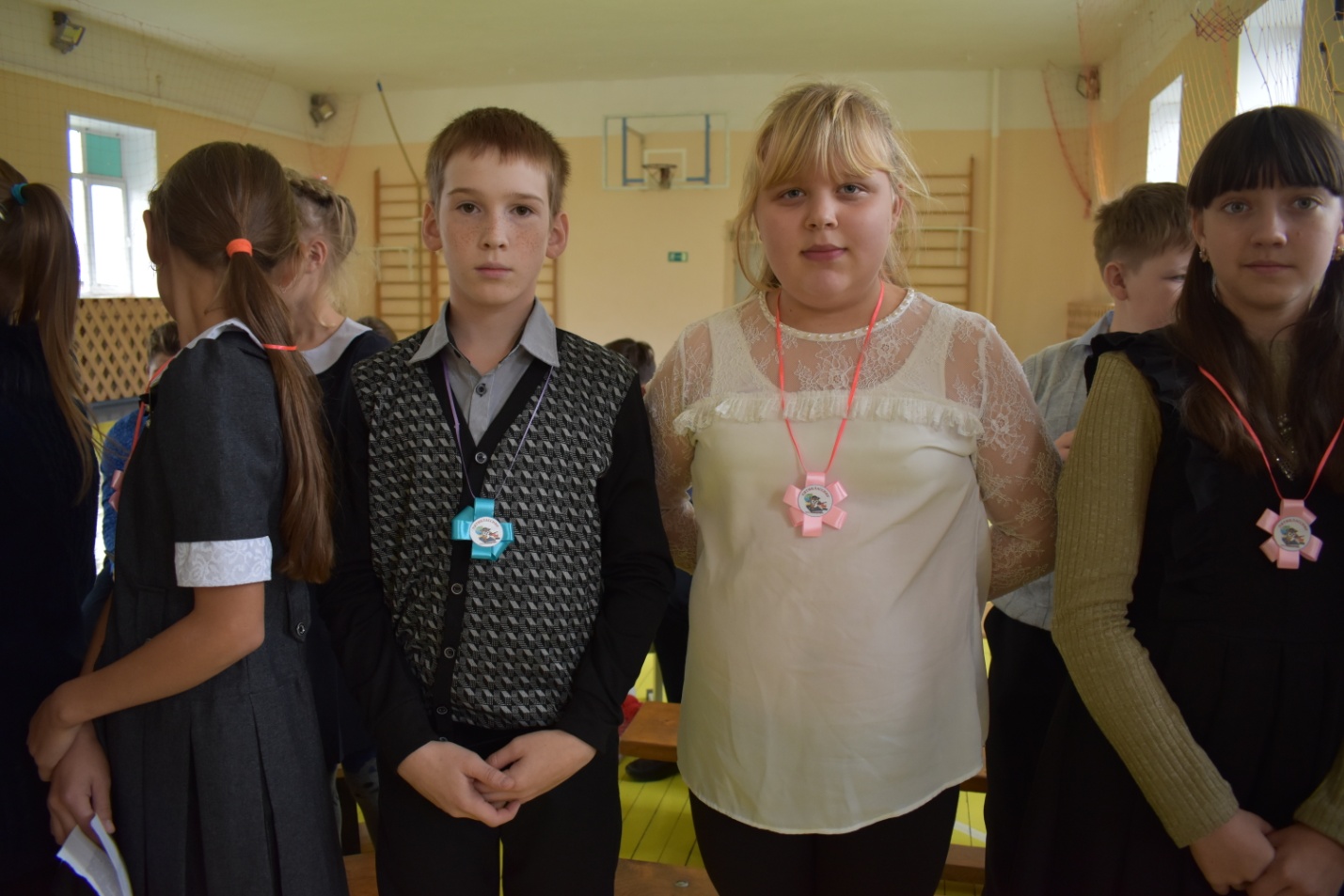 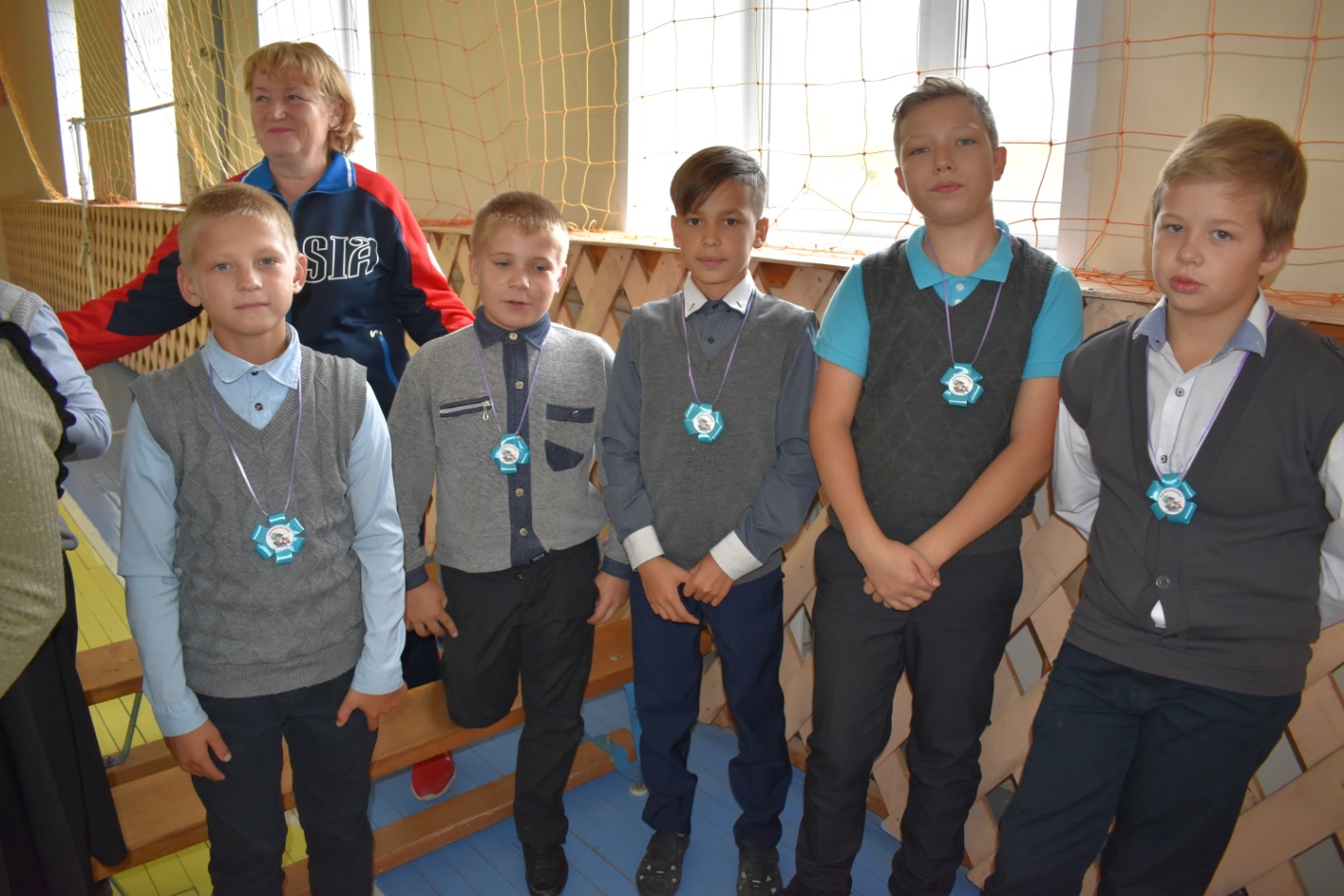 